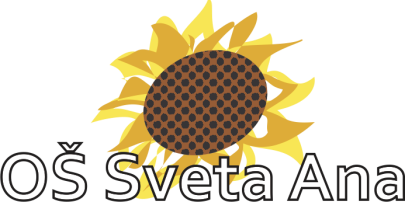 Sveta Ana 14, 2233 SVETA ANAIme in priimekNASLOVPodnaslovVRSTA NALOGERAZRED:	MENTOR:	PREDMET:	Kraj in datumKAZALO VSEBINE